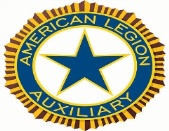 DEPARTMENT OF NEBRASKA AMERICAN LEGION AUXILIARYDISTRICT FOUR NEWSLETTERSEPTEMBER 2021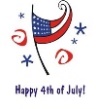 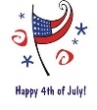 HAPPILY HELPING HEROSDistrict Four Officers - 2021-2022 President:   Bonita Dickinson - Phone: H 308- 254-3095/ C 308-249-3787 - Email: bbdickin@gmail.comVice President:   Jeannie Tyree H 308-586-2532/ C 308-631-6852 jeanniety@gmail.comSecretary: Cecil Doshier - Phone: (308) 436-7620 - Email: cddoshier@charter.netChaplain: Lori Bairn – Phone: H 308-765-2052/ C 308-633-2543 – Email: lbairn63@gmail.comParliamentarian: Doris Steele- Phone: H 308-879-4538 –Email: hsteele@daltontel.netPast President: Carol Danbom - 1331 CR68 Hemingford, NE 69348 Phone: 308-487-5421 Hello District 4 ALA Units and Members:     Students are back to school, and everyone is thinking “Where did the Summer go?”  Time does fly fast and now our Units become more active. Try to find something to get the ALA into the community limelight.  Perhaps a parade float, passing out poppies at a special gathering (yes, we can do that any time of the year), plan talks to students for Veterans Day, or enjoy a get-to-gather to make cookies and take small plates to our older friends or to those who cannot get out often.  We all have great imaginations so let’s use our ideas to spread the word that the American Legion Auxiliaries are still alive.      Past District 4 President, Carol Danbom called to inform the Auxiliary that her father, Alan Danbom passed away the morning of 8/26/21 at the age of 94.  Grave side services were at the Hemingford cemetery on 8/31.  Alan served Post 9 and District 4 in almost every capacity through his 76 years as an American Legion member. He was very active in the Boys and Girls State project. Many may remember him when he was District Commander. Our thoughts and prayers are with the family. Sympathy cards may be mailed to Carol Danbom at 1331 Co Rd 68, Hemingford, NE 69348. D4 Unit Spotlights: I am continuing Melody’s “Unit Spotlight”. Send Bonita your event, donation, veteran activity, etc. that your Unit is involved in.  Call or text or email or mail me the event.  Don’t wait for later then be like me and forget all together!  Ask 2 or 3 members to share responsibility in sending your activities to me. If you have pictures, I would love to have them also.   Example: Unit 523 gave a ‘Welcome back to school’ small packet of M n M’s to each adult worker in the school from cooks to teachers to bus drivers. etc. Total cost for 50 people was $12.34. Please let Bonita know what your Unit is doing. It is OK to brag about your work. Don’t hide your light under a basket. Let others know. A small idea can grow to a large success.Let’s talk Membership….     District IV ended 2021 Membership year in 11nd place.  This year’s theme is Family Stronger Together. District Four will be “The Waltons”. Let us work hard to support our American Legion Family.Calling all Unit Presidents and Membership Chairmen….  You have received your Membership Packets. The new membership year has begun.   Check out the 2022 Awards offered. Some are monetary for your Unit!  Remember, a member's 2021 dues MUST be paid before the 2022 dues. Your members who have NOT renewed for 2021 ARE delinquent and have been since January 1st 2021!  Send the dues every week as you receive them.   District IV Unit Presidents and Membership Chairmen, take the challenge, We ARE proud to represent the Waltons and work hard as they did to help the family. UPCOMING EVENTS FOR DISTRICT 4:2021 ORATORICAL SPEECH CONTEST                             2021 FALL ROUNDUPNovember 6, 2021					      November 6, 202110:00 am MST						     1:30 pm MSTMethodist Church					     Gering Post #36  900 O Street						      1425 9th StreetGering, NE 69361				                  Gering, NE 693612022 JUNIOR LAW CADET SELECTION		   2022 BOYS AND GIRLS STATE ORIENTATIONApril 9, 2022	1:30 pm					May 7, 2022    1:00 pmPrairie West Church						Dalton Post 301904 Sherman, Potter, NE 69156			              420 Wano St, Dalton, NE 691312022 DISTRICT 4 SPRING CONVENTIONApril 2, 2022TBASeptember ‘Days to Remember” in honor of our Veterans and others who served:	 2nd – Japan Signed Surrender – 1945	 6th - Labor Day	 11 – Patriot’s Day	 17 – POW Recognition Day	 18 – U. S. Navy Birthday	 22 – 1st Day of AutumnMembers in the Auxiliary, REMEMBER The AMERICAN LEGION AUXILIARY MISSION:  In the spirit of service, NOT self, the mission of the American Legion Auxiliary is TO SUPPORT The American Legion and TO HONOR the sacrifice of those who serve by enhancing the lives of our veterans, military, and their families, both at home and abroad. For God and Country, we advocate for veterans, educate our citizens, mentor youth, and promote patriotism, good citizenship, peace, and security.   ALA Dept. of NE- District IV President Bonita Dickinson1710 19th Ave, Lot 42        Sidney, NE 69162bbdickin@gmail.com          C 308-249-3787         H 308-254-3095